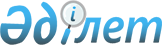 Қазақстан Республикасы Yкiметiнiң 2000 жылғы 12 маусымдағы N 882 қаулысына өзгерiстер мен толықтырулар енгізу туралыҚазақстан Республикасы Үкіметінің Қаулысы 2000 жылғы 1 қараша N 1653

      Қазақстан Республикасының Үкiметi ҚАУЛЫ ЕТЕДI: 

      1. "Қазақстан Республикасының Үкiметi мен Қырғыз Республикасының Үкiметi арасындағы 2000 жылы Нарын-Сырдария су қоймалары сарқырамаларының су-энергетика ресурстарын пайдалану туралы келiсiмдi iске асыру жөнiндегi шаралар туралы" Қазақстан Республикасы Үкiметiнiң 2000 жылғы 12 маусымдағы N 882 P000882_ қаулысына мынадай өзгерiстер мен толықтырулар енгiзiлсiн: 

      1 -тармақтағы: 

      "Ертiс-Қарағанды каналын пайдалану жөнiндегi" деген сөздер "Қаныш Сәтпаев атындағы канал" республикалық мемлекеттiк кәсiпорны" деген сөздермен ауыстырылсын; 

      "ЕҚКПЖ" РМК" деген сөздер "Қаныш Сәтпаев атындағы канал" РМК" деген сөздермен ауыстырылсын; 

      3-тармақ мынадай абзацпен толықтырылсын: 

      "Қазақстан темiр жолы" РМК" көмiр жеткiзу үшiн жылжымалы темiр жол составын iркiлiссiз берiп тұруды қамтамасыз етсiн";     4-тармақтың бесiншi жолындағы "2000 жылғы 1 маусым - 31 қазан кезеңiне" деген сөздер "2000 жылғы 1 маусым - 31 желтоқсан кезеңiне" деген сөздермен ауыстырылсын;     6-тармақ мынадай абзацпен толықтырылсын:     "Қарағанды облысының әкімі "Қаныш Сәтпаев атындағы канал" РМК-на көмiр жіберу жөнінде нақты көмек көрсетсiн".     2. Осы қаулы қол қойылған күнінен бастап күшiне енедi.     Қазақстан Республикасының        Премьер-Министрі  Оқығандар:     Багарова Ж.А.     Омарбекова А.Т.
					© 2012. Қазақстан Республикасы Әділет министрлігінің «Қазақстан Республикасының Заңнама және құқықтық ақпарат институты» ШЖҚ РМК
				